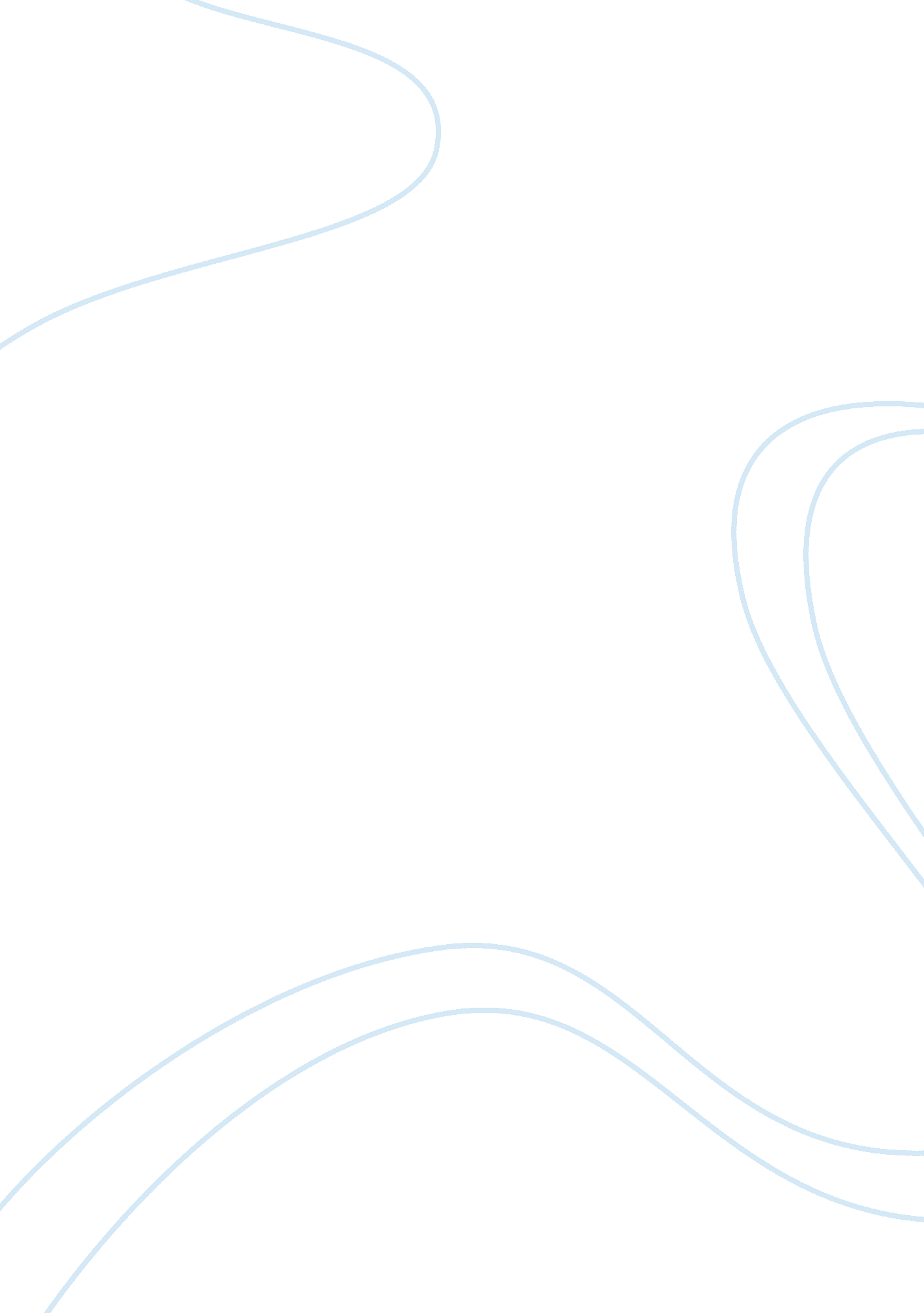 Free metaphorical language essay exampleLife, Love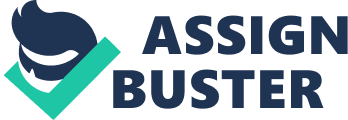 \n[toc title="Table of Contents"]\n \n \t Introduction \n \t Conclusion \n \t Works Cited: \n \n[/toc]\n \n Introduction The social networking sites have increasingly become intrinsic in the modern dispensation. One of such social sites is Twitter. Far and wide, Twitter has become very influential in the social media industry to the extent that it has become a better platform for the conveyance of information. Jennifer Egan, one of the most celebrated authors used the social media platform that is Twitter to tell her story to a wide range of audience. The story Black Box was unveiled to the public through tweets at an average of one tweet per minute. In this case, Jennifer was able to tell the story of the Black Box in totality by employing various creative skills. The serialization of the story on twitter brought in a new perspective over which a number of issues could be drawn. One of the major creative acts used by Jennifer Egan was a metaphor, and thus forms the basis of analysis in this text. 
Jennifer Egan used the metaphors for the purpose of attracting the attention of the audience to the comprehensive understanding of the story. By using metaphorical language to tell her story, she was able to convince her audience on the basis why the story Black Box was being told. One of the metaphorical symbols used was the moon (Egan, 3). In this context, the author used the moon as a direct representation of light. She does not mention light in a direct linguistic impedance, but rather uses the moon as a metaphorical symbol to bring the about the aspect of light. On the other hand, the metaphorical is largely illustrated when the author states that the mouth, the ear and teeth should be cleaned at all times. In essence, Jennifer states in a metaphorical language that it is critical for people to maintain personal hygiene at all instances. The point is that personal annoyance is caused when other people not conscious of their cleanliness affect other people without knowledge (Egan, 4). Jennifer illustrates this poignant point in a rather satirical manner, though it is a direct representation of the subject matter of cleanliness on in the context to which the story is told. 
Jennifer Egan uses the star to represent the man in the context of family relations. While the there is a conventional way through which one would refer to somebody’s husband, Jennifer chooses to call the man the star based on different perspectives. Though in movies the main casts are called stars, the author extends the metaphorical name to mean the father. In essence, the star in this context has all to do with the wellbeing of an individual in the society or spheres of life. The imagination of one as being a dot in the screen is satirical to a greater extent. In this context, Jennifer illustrates in a metaphorical language that no one is indeed indispensable. People should not think of themselves as being the focal points of every single operation in life. 
The essence of human existence is complimentary and not competition. Relationship and the essence of love is a major point of discussion in the text (Egan, 6). However, the metaphorical language used to further the two themes is by far poigmatic. The essence of faithfulness in relationships is a theme extensively covered, though in a metaphorical sense. The point of departure in this context is that couples should be truthful and learn to be submissive to the partnership. In essence, taking orders from different personalities is deemed to be an offence and retrogressive act to the essence of relationships. 
The tone in the text is to a large extent metaphorical. While the use of tone is not a common phenomenon in the writing agenda, especially in metaphorical language, its use is most essential. The tone as employed in this text gives out the direct feeling by the author though in a metaphorical phone. In essence, it is not very easy to know and comprehend the feeling of the writer, though the issues raised are weighty and substantial. The metaphorical tone is to some extent classical in the text. On the other hand, point of view organizational tactics of the text provides a broad perspective over which a number of issues can be drawn. Case in point is that the structure and plot of the story does not provide a predictable chain of events. Instead, the organizational tactics are based on the metaphorical instincts of the text and, therefore, makes the reader want to get a feel of the text to a larger extent. Conclusion Twitter and other social networking sites have become very instrumental in the modern dispensation. Tweeting the different parts of the text made serialization of the book black box effective to a greater extent. However, the most interesting phenomenon in the text is the use of metaphorical language. Metaphorical language, imagistic language, tone, point of view organizational tactics are some of the major components displayed in the text to a greater extent and thus, gives the story an interesting flavor in terms of readability. Works Cited: Egan, Jennifer. Black Box. S. l.: Constable & Robinson, 2014. The New Yorker Digital Edition Retrieved from: < http://stuyww. weebly. com/uploads/1/4/0/6/14065772/black_box_--_jennifer_egan. pd> 